Preisliste:  A L B I X O N – P O O L D Ä C H E R  2024                                          Standardausführungen- und individuelle Maßanfertigungen ALBIXON - Europas Marktführer und größter Hersteller exzellenter Pooldächer! Unsere aktuellen HOLIPOOL-CZ – Aktionspreise ACHTUNG! Alle Angebotspreise sind inkl. MwSt und beinhalten das jeweilige Pooldach-Modell inkl. dem jeweiligen Bedachungsmaterial – bestehend wahlweise aus 8mm Polykarbonat-Doppelstegplatten oder PK 4mm Plexi-Klarglas - mit einer seitlichen Schiebetür rechts oder links im größten Modul abschließbar – in der Farbe Anthrazit DB703 oder Edel-Elox-Silber wahlweise – Vordergiebelwand abnehmbar –extra flache, begehbare Laufschienen „AER“ -  inkl. 250cm Verlängerungsschienen, um alle Trägermodule über den Pool hinaus schieben zu können – inkl. abschließbare Schiebetür und inkl. Modularretierung zur Kindersicherung - Liefervariante BOX/Selbstbausatz in einer Holzbox inkl. Lieferung nach D u. AT.ÜD_Modell Klasik – Bedachungsmaterial: Polykarbonat-Doppelstegplatten 8mm                                                                     HOLIPOOL – Aktionspreis  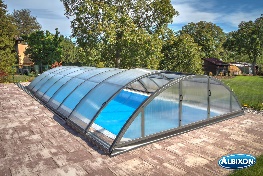                   Klasik – S    L/B/H 433x361/333x100cm                                     3990,00€                   Klasik  - A              646x360/332x100cm                                     4680,00€                                            Klasik – B              860x470/428x130cm                                     6890,00€                     Klasik – C            1073x571/515x155cm                                     9790,00€                   Klasik – D            1276x650/575x175cm                                   13790,00€     Klasik-Clear - Bedachungsmaterial: Plexi–Klarglas PK 4mm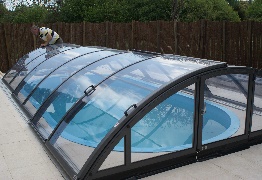                    Klasik-Clear - S       (L/B/H identisch mit den Modellen Klasik)                        4950,00€                        Klasik–Clear – A                                                                              6020,00€                   Klasik-Clear – B                                                                              8790,00€                   Klasik-Clear – C                                                                            12320,00€                   Klasik-Clear - D                                                                             17790,00€     Dallas – Bedachungsmaterial: 8mm Polykarbonat-Doppelstegplatten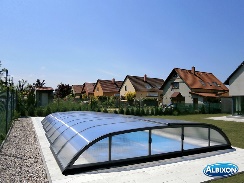                   Dallas – A      646x407/379x82cm                                                   5060,00€                  Dallas – B      860x529/478x100cm                                                 7490,00€     Dallas-Clear - Bedachungsmaterial: Plexi-Klarglas 4mm)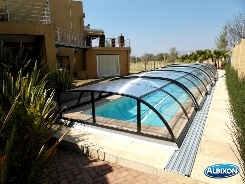                  Dallas-Clear – A  (Maße identisch mit Dallas-A)                                          7020,00€                 Dallas-Clear – B                                                                            10490,00€    Sydney 2020 extra flach - mit nur einer einseitigen Schienenführung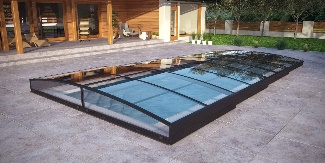 Sydney        565x358/386x48cm – 8mm Doppelstegplatten                             7090,00€ Sydney A     646x386/358x48cm - Bedachung: 8mm Doppelstegplatten         7150,00€Sydney-BS  752x450/408x56cm – 8mm Doppelstegplatten                             9850,00€Sydney B     860x358/408x56cm - 8mm Doppelstegplatten                             9990,00€        Sydney C     860x500/458x58cm – 8mm Doppelstegplatten                           10590,00€  Sydney-Clear     565x358/386x48cm                                                                  8790,00€Sydney-Clear-A  646x386/358x48cm – Bedachung:4mm Plexi-Klarglas           8890,00€Sydney-Clear B Small  752x450/408x56cm – PK 4mm                                    11850,00€Sydney-Clear     860x400/358x54cm                                                                12090,00€Sydney Clear C 860x500/458x56cm – PK 4mm                                               12710,00€                      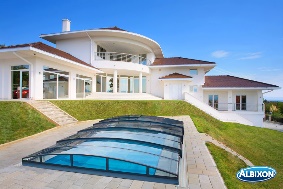 Casablanca – Infinity -           zweischienig    -   einschienigCasablanca – Infinity – A        646x390/362x62cm   Anthrazit       7.840,00€                 8.870,00€Casablanca – Infinity – B        860x500/458x75cm   Anthrazit     11.350,00€               12.790,00€      Das Modell Casablanca-Infinity kann zweischienig, mit nur einer einseitigen Schienenführung rechts- oder links oder schienenlos geliefert werden.Weitere Überdachungsmodelle: Monaco Future / Miami / CasablancaGröße und Preiskalkulation auf Anfrage!Diese Überdachungsmodelle werden auftragsbezogen, nach Ihren speziellen Kundenwünschen- und Vorgaben gefertigt.    Monaco – Future                     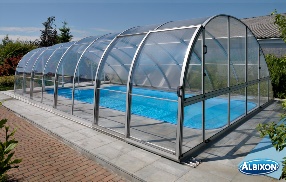 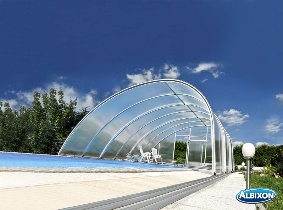 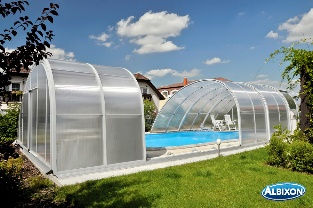 Auch die exzellenten Pool– Hallendächer - CASABLANCA - werden als auftragsbezogene Sonderanfertigungen - ganz genau, auf Ihre speziellen Wünsche zugeschnitten.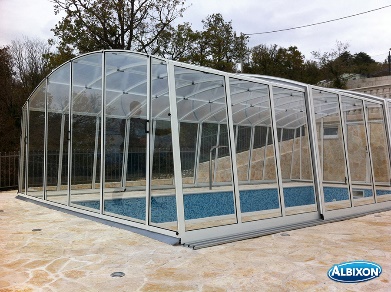 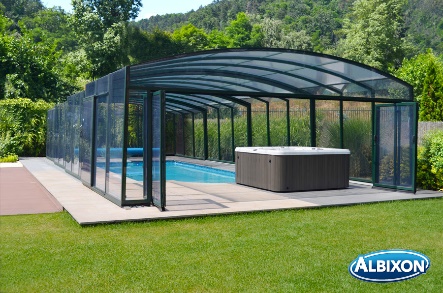 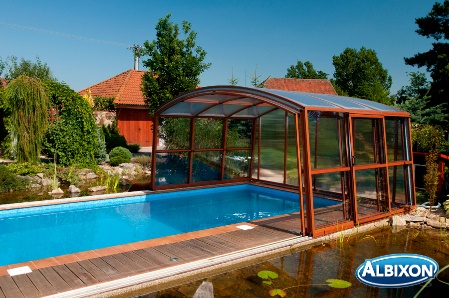 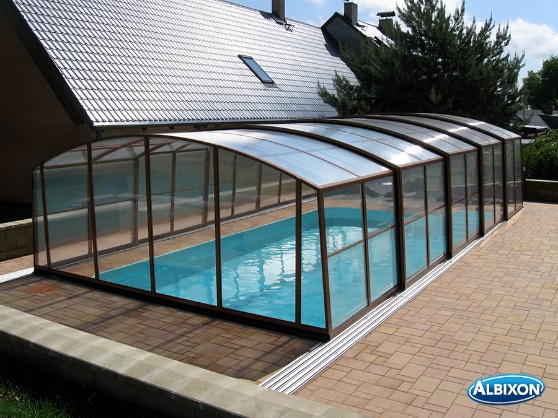 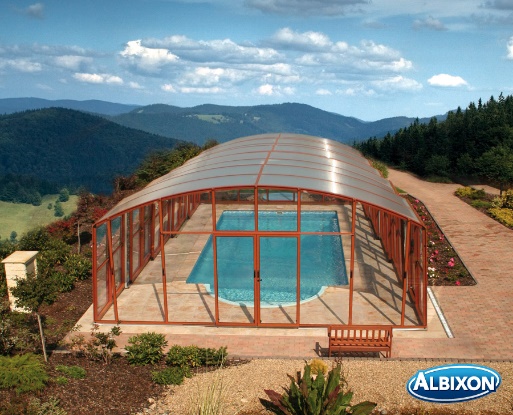 Eine Aktualisierung der Preise behalten wir uns terminunabhängig, aber stets bei Preisveränderungen durch den Hersteller ALBIXON vor!